Start der Kinder- und Jugendturngruppen im neuen Schuljahr 2023/2024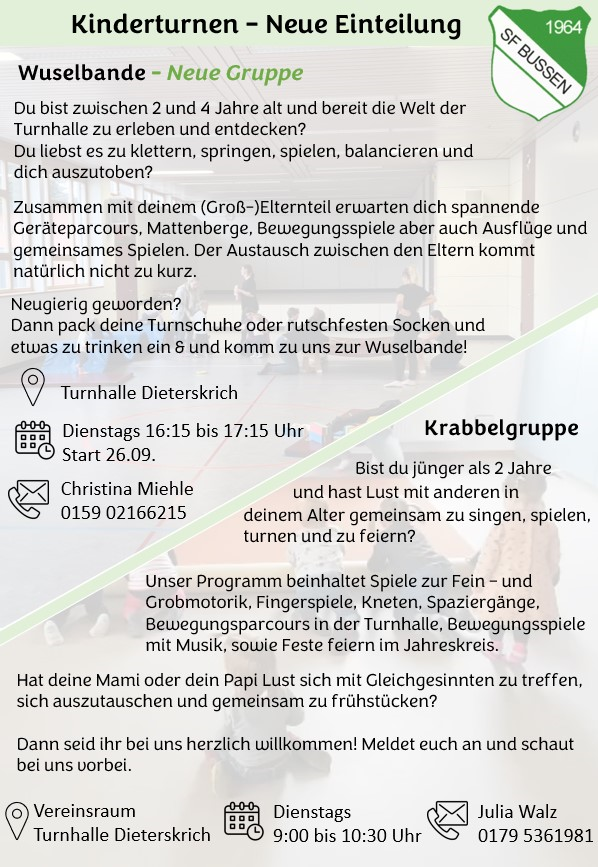 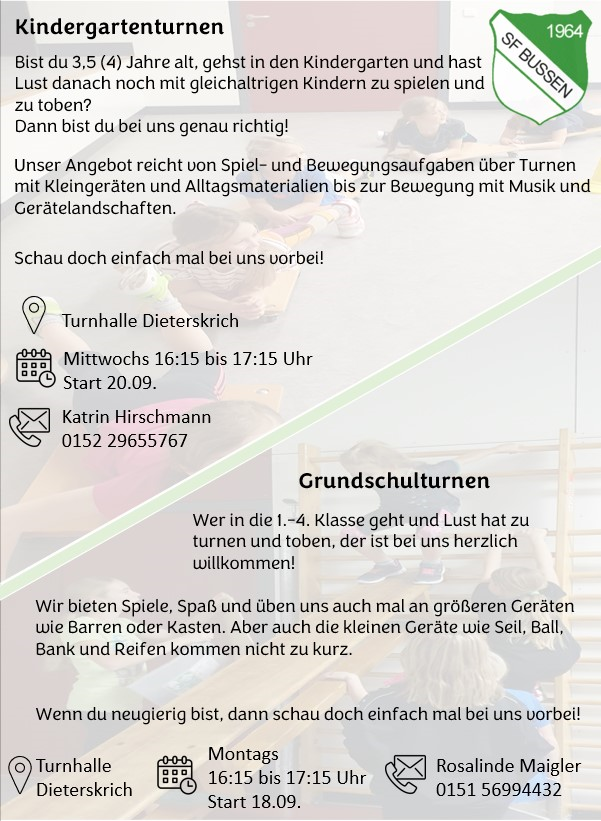 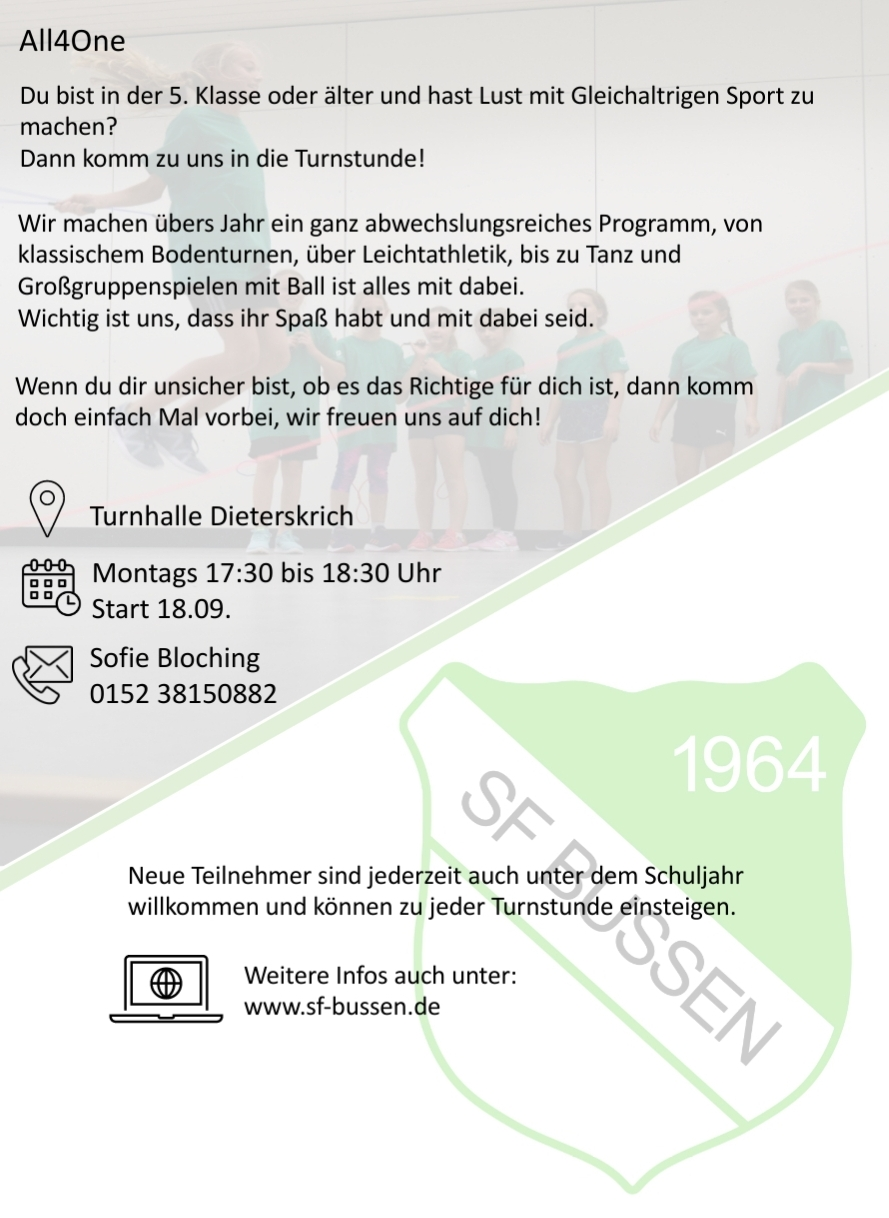 